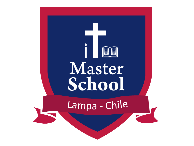 Colegio Master School LampaUnidad Técnica Pedagógicawww.masterschool.clCIRCULAR ORGANIZACIÓN DE TRABAJO MÓDULO N°27° básico a 4° medioESTIMADA FAMILIAJunto con saludar y esperando que se encuentren bien, informamos que a partir del lunes 11 de Mayo el sistema de envío de tareas y actividades de aprendizaje para el nivel, funcionará de la siguiente manera.Desde 7° básico se usará la plataforma CLASSROOM de Google, que es gratuita para los estudiantes y colegios.Para acceder a la plataforma, se creó para cada estudiante un correo electrónico institucional al cual podrán acceder todos los alumnos del curso.Para acceder al correo seguir los siguientes pasos:Entrar a google y escribir en la barra de búsqueda Gmail.comUna vez en GMAIL, escriba el correo institucional e ingrese la contraseña. En el correo encontrarán las INVITACIONES a participar de sus clases. En cada clase los estudiantes podrán encontrar, entre otras cosas: Guías de aprendizaje: Contiene las actividades de aprendizaje diarias para que los estudiantes desarrollen. Pautas de evaluación: con criterios e indicadores con que serán evaluadas las diversas tareas.PPT con material de apoyoLink para acceder a videos que complementan los aprendizajesEnlace Meet para conectarse una vez a la semana con sus profesores: Cada curso tendrá un horario de clases semanal con sus profesores de todas sus asignaturas. En forma complementaria y excepcional, se coordinará para aquellos apoderados que no tengan acceso a internet la entrega de las actividades impresas los días viernes, previa coordinación telefónica. Curso Correo institucionalContraseña7° a 4°  medioapellidopaterno.apellidomaterno.primernombre@masterschool.clmasterschoolnumero delcursoletra Ejemplo Nunez.ortiz.camilo@masterschool.clLa letra Ñ es reemplazada por la NMasterschool4b 